																	   ZLÍNSKÝ KRAJSKÝ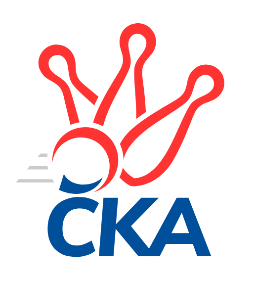 KUŽELKÁŘSKÝ SVAZ                                                                                               Zlín   5.3.2022ZPRAVODAJ ZLÍNSKÉ KRAJSKÉ SOUTĚŽE2021-202215. koloTJ Sokol Luhačovice B	- TJ Spartak Hluk	5:1	1803:1702	7.0:1.0	5.3.KK Kroměříž C	- TJ Valašské Meziříčí D	1:5	1375:1481	3.0:5.0	5.3.KK Kroměříž D	- TJ Sokol Machová C	5:1	1530:1431	5.0:3.0	5.3.SC Bylnice B	- TJ Bojkovice Krons C	2:4	1576:1581	4.0:4.0	5.3.Tabulka družstev:	1.	TJ Sokol Luhačovice B	14	13	1	0	65.5 : 18.5 	71.5 : 40.5 	 1641	27	2.	KK Kroměříž D	13	11	0	2	59.0 : 19.0 	76.0 : 28.0 	 1667	22	3.	SC Bylnice B	12	7	0	5	40.5 : 31.5 	50.5 : 45.5 	 1575	14	4.	TJ Valašské Meziříčí D	12	6	1	5	33.0 : 39.0 	38.5 : 57.5 	 1599	13	5.	TJ Spartak Hluk	14	6	0	8	38.0 : 46.0 	54.5 : 57.5 	 1611	12	6.	VKK Vsetín C	13	5	1	7	34.0 : 44.0 	48.0 : 56.0 	 1574	11	7.	TJ Bojkovice Krons C	14	5	1	8	38.5 : 45.5 	53.5 : 58.5 	 1559	11	8.	KK Kroměříž C	13	3	0	10	26.5 : 51.5 	41.0 : 63.0 	 1549	6	9.	TJ Sokol Machová C	13	1	0	12	19.0 : 59.0 	38.5 : 65.5 	 1500	2Program dalšího kola:16. kolo11.3.2022	pá	17:00	VKK Vsetín C - TJ Valašské Meziříčí D	11.3.2022	pá	17:00	TJ Sokol Machová C - KK Kroměříž C	12.3.2022	so	9:00	TJ Spartak Hluk - SC Bylnice B	12.3.2022	so	11:00	TJ Sokol Luhačovice B - KK Kroměříž D				TJ Bojkovice Krons C - -- volný los --		 TJ Sokol Luhačovice B	1803	5:1	1702	TJ Spartak Hluk	Andrea Katriňáková	 	 223 	 225 		448 	 2:0 	 420 	 	212 	 208		Jiří Pospíšil	Hana Krajíčková	 	 251 	 202 		453 	 1:1 	 456 	 	230 	 226		Zdeněk Kočíř	Monika Hubíková	 	 221 	 222 		443 	 2:0 	 385 	 	194 	 191		Ludvík Jurásek	Ludmila Pančochová	 	 222 	 237 		459 	 2:0 	 441 	 	218 	 223		Ondřej Kelíšekrozhodčí:  Vedoucí družstev	 KK Kroměříž C	1375	1:5	1481	TJ Valašské Meziříčí D	Josef Vaculík	 	 176 	 172 		348 	 1:1 	 390 	 	170 	 220		Jakub Hrabovský	Ondřej Rathúský	 	 167 	 191 		358 	 2:0 	 293 	 	151 	 142		Jakub Vrubl	Jan Růžička	 	 164 	 175 		339 	 0:2 	 408 	 	204 	 204		Jiří Hrabovský	Pavel Vyskočil	 	 155 	 175 		330 	 0:2 	 390 	 	199 	 191		Tomáš Juříčekrozhodčí: František Nedopil	 KK Kroměříž D	1530	5:1	1431	TJ Sokol Machová C	Stanislav Poledňák	 	 196 	 197 		393 	 2:0 	 337 	 	174 	 163		Jiří Hanák	Oldřich Křen	 	 177 	 159 		336 	 0:2 	 386 	 	192 	 194		Jan Hastík	Lenka Haboňová	 	 217 	 205 		422 	 2:0 	 330 	 	157 	 173		Václav Vlček	Martin Novotný	 	 181 	 198 		379 	 1:1 	 378 	 	195 	 183		Miroslav Ševečekrozhodčí: František Nedopil	 SC Bylnice B	1576	2:4	1581	TJ Bojkovice Krons C	Ladislav Strnad	 	 207 	 251 		458 	 2:0 	 414 	 	185 	 229		Jan Lahuta	Vladimíra Strnková	 	 172 	 190 		362 	 0:2 	 401 	 	175 	 226		Miroslav Šopík	Michal Pecl	 	 171 	 202 		373 	 0:2 	 415 	 	197 	 218		Jaroslav Sojka	Ondřej Novák	 	 184 	 199 		383 	 2:0 	 351 	 	170 	 181		Josef Gazdíkrozhodčí:  Vedoucí družstevPořadí jednotlivců:	jméno hráče	družstvo	celkem	plné	dorážka	chyby	poměr kuž.	Maximum	1.	Jaroslav Pavlík 	KK Kroměříž D	432.71	295.0	137.8	4.9	4/6	(449)	2.	Stanislav Poledňák 	KK Kroměříž D	432.17	295.9	136.3	7.4	6/6	(471)	3.	Lenka Haboňová 	KK Kroměříž D	431.75	301.4	130.4	6.0	6/6	(464)	4.	Monika Hubíková 	TJ Sokol Luhačovice B	424.10	290.7	133.4	7.2	6/7	(456)	5.	Hana Krajíčková 	TJ Sokol Luhačovice B	422.61	290.6	132.0	6.8	7/7	(453)	6.	Dita Stratilová 	VKK Vsetín C	422.44	287.4	135.1	6.0	5/6	(446)	7.	Zdeněk Kočíř 	TJ Spartak Hluk	421.50	296.0	125.5	7.9	7/7	(466)	8.	Ondřej Kelíšek 	TJ Spartak Hluk	421.17	294.1	127.1	6.7	6/7	(465)	9.	Ondřej Novák 	SC Bylnice B	419.86	299.6	120.3	8.0	6/6	(457)	10.	Jiří Hrabovský 	TJ Valašské Meziříčí D	419.07	289.9	129.2	7.8	5/5	(465)	11.	Andrea Katriňáková 	TJ Sokol Luhačovice B	411.64	289.8	121.8	7.0	5/7	(448)	12.	Jiří Pospíšil 	TJ Spartak Hluk	409.23	288.8	120.4	8.2	6/7	(441)	13.	Ladislav Strnad 	SC Bylnice B	408.03	291.5	116.5	8.4	6/6	(458)	14.	Lucie Hanzelová 	VKK Vsetín C	407.88	285.8	122.1	7.4	4/6	(437)	15.	Ludmila Pančochová 	TJ Sokol Luhačovice B	407.62	285.6	122.0	7.6	6/7	(459)	16.	Martin Novotný 	KK Kroměříž D	406.66	289.1	117.6	9.1	5/6	(432)	17.	Jan Lahuta 	TJ Bojkovice Krons C	406.25	286.5	119.8	8.3	6/6	(473)	18.	Jaroslav Kramár 	TJ Bojkovice Krons C	403.80	285.3	118.5	10.0	5/6	(447)	19.	Petr Foltýn 	VKK Vsetín C	401.86	281.8	120.1	9.5	6/6	(436)	20.	Josef Vaculík 	KK Kroměříž C	400.23	276.8	123.5	8.2	5/5	(427)	21.	Miroslav Ševeček 	TJ Sokol Machová C	397.33	287.7	109.7	11.6	6/6	(432)	22.	Jakub Vrubl 	TJ Valašské Meziříčí D	397.30	279.7	117.6	11.9	5/5	(433)	23.	Jakub Hrabovský 	TJ Valašské Meziříčí D	395.06	280.2	114.8	12.1	5/5	(442)	24.	Michal Pecl 	SC Bylnice B	392.30	280.9	111.4	10.9	4/6	(432)	25.	Ludvík Jurásek 	TJ Spartak Hluk	390.40	281.0	109.4	10.5	5/7	(423)	26.	Tomáš Juříček 	TJ Valašské Meziříčí D	388.17	290.4	97.8	14.1	4/5	(459)	27.	Jaroslav Sojka 	TJ Bojkovice Krons C	386.75	278.8	108.0	12.4	4/6	(415)	28.	Oldřich Křen 	KK Kroměříž D	383.38	273.5	109.9	13.3	4/6	(453)	29.	Jan Hastík 	TJ Sokol Machová C	381.53	273.0	108.5	11.1	5/6	(424)	30.	Adéla Foltýnová 	VKK Vsetín C	381.25	273.5	107.8	10.9	4/6	(405)	31.	Antonín Strnad 	SC Bylnice B	376.58	272.6	104.0	12.4	4/6	(404)	32.	Ondřej Rathúský 	KK Kroměříž C	374.14	270.2	103.9	9.8	4/5	(404)	33.	Václav Vlček 	TJ Sokol Machová C	373.45	275.5	98.0	15.0	5/6	(420)	34.	Roman Škrabal 	TJ Sokol Machová C	372.75	269.4	103.4	9.8	4/6	(383)	35.	Josef Gazdík 	TJ Bojkovice Krons C	364.67	262.3	102.4	13.3	6/6	(401)	36.	Jiří Hanák 	TJ Sokol Machová C	346.92	259.6	87.3	17.7	4/6	(394)		Eva Hajdová 	VKK Vsetín C	460.00	317.0	143.0	3.0	1/6	(460)		Vlastimil Lahuta 	TJ Bojkovice Krons C	436.58	296.6	140.0	8.3	2/6	(472)		Petra Gottwaldová 	VKK Vsetín C	433.50	308.0	125.5	5.0	1/6	(455)		Petr Buksa 	KK Kroměříž C	424.67	291.7	133.0	7.3	3/5	(474)		Lenka Farkašovská 	TJ Spartak Hluk	417.00	289.0	128.0	11.0	1/7	(417)		Margita Fryštacká 	TJ Sokol Machová C	407.00	284.5	122.5	10.8	2/6	(426)		Vojtěch Hrňa 	VKK Vsetín C	403.17	283.5	119.7	8.3	2/6	(423)		Jan Lahuta 	TJ Bojkovice Krons C	401.50	286.3	115.3	10.5	2/6	(412)		Jindřich Cahlík 	TJ Valašské Meziříčí D	396.00	291.0	105.0	12.0	2/5	(404)		Luděk Novák 	SC Bylnice B	394.00	282.0	112.0	11.0	1/6	(394)		Jan Křižka 	TJ Bojkovice Krons C	387.17	277.0	110.2	11.1	3/6	(428)		Michal Kuchařík 	KK Kroměříž C	386.47	268.5	117.9	11.9	3/5	(410)		Helena Konečná 	TJ Sokol Luhačovice B	385.56	271.7	113.9	10.3	4/7	(427)		Zdenka Svobodová 	TJ Sokol Luhačovice B	382.00	267.0	115.0	5.0	1/7	(382)		Petr Dlouhý 	KK Kroměříž C	379.44	272.3	107.1	11.7	3/5	(394)		Jana Dvořáková 	TJ Sokol Machová C	376.33	267.7	108.7	12.0	3/6	(405)		Miroslav Šopík 	TJ Bojkovice Krons C	374.50	273.7	100.8	13.4	3/6	(428)		Roman Prachař 	TJ Spartak Hluk	374.33	263.0	111.3	10.3	3/7	(398)		Vladimíra Strnková 	SC Bylnice B	372.67	279.5	93.2	14.7	2/6	(416)		Eva Kyseláková 	TJ Spartak Hluk	371.33	264.3	107.0	11.7	3/7	(402)		Zdeněk Kafka 	TJ Bojkovice Krons C	368.00	271.0	97.0	13.0	1/6	(368)		Tomáš Indra 	TJ Spartak Hluk	360.00	263.2	96.8	12.2	1/7	(373)		Viktor Vaculík 	KK Kroměříž C	359.00	270.0	89.0	19.0	1/5	(359)		Martin Orság 	VKK Vsetín C	353.17	257.8	95.3	15.7	3/6	(382)		Michal Růžička 	KK Kroměříž C	349.50	256.5	93.0	10.5	2/5	(356)		Radek Hajda 	VKK Vsetín C	346.11	246.8	99.3	16.6	3/6	(389)		Jan Růžička 	KK Kroměříž C	344.17	241.8	102.3	16.7	2/5	(376)		František Nedopil 	KK Kroměříž D	341.50	259.0	82.5	16.5	2/6	(439)		Miroslav Nožička 	TJ Spartak Hluk	337.50	254.0	83.5	17.0	2/7	(338)		Tomáš Galuška 	TJ Spartak Hluk	332.50	256.5	76.0	19.0	2/7	(357)		Karolína Zifčáková 	TJ Sokol Machová C	325.60	243.7	81.9	17.8	3/6	(359)		Andrea Juříčková 	TJ Valašské Meziříčí D	322.00	236.0	86.0	20.0	1/5	(322)		Pavel Vyskočil 	KK Kroměříž C	313.00	227.0	86.0	7.5	1/5	(330)Sportovně technické informace:Starty náhradníků:registrační číslo	jméno a příjmení 	datum startu 	družstvo	číslo startu25277	Jiří Hanák	05.03.2022	TJ Sokol Machová C	4x
Hráči dopsaní na soupisku:registrační číslo	jméno a příjmení 	datum startu 	družstvo	Zpracoval: Radim Abrahám      e-mail: stk.kks-zlin@seznam.cz    mobil: 725 505 640        http://www.kksz-kuzelky.czAktuální výsledky najdete na webových stránkách: http://www.kuzelky.com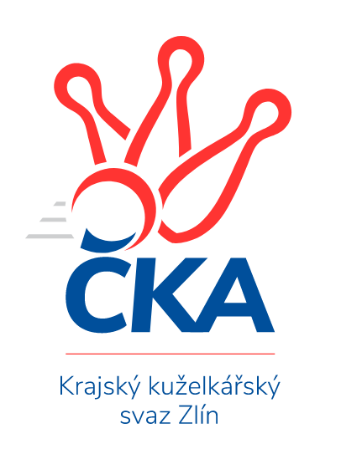 Nejlepší šestka kola - absolutněNejlepší šestka kola - absolutněNejlepší šestka kola - absolutněNejlepší šestka kola - absolutněNejlepší šestka kola - dle průměru kuželenNejlepší šestka kola - dle průměru kuželenNejlepší šestka kola - dle průměru kuželenNejlepší šestka kola - dle průměru kuželenNejlepší šestka kola - dle průměru kuželenPočetJménoNázev týmuVýkonPočetJménoNázev týmuPrůměr (%)Výkon3xLudmila PančochováLuhačovice B4595xLadislav StrnadBylnice B113.094586xLadislav StrnadBylnice B4588xLenka HaboňováKroměříž D112.874224xZdeněk KočířHluk A4561xLudmila PančochováLuhačovice B110.54598xHana KrajíčkováLuhačovice B4533xZdeněk KočířHluk A109.784565xAndrea KatriňákováLuhačovice B4485xJiří HrabovskýVal. Meziříčí D109.124087xMonika HubíkováLuhačovice B4434xHana KrajíčkováLuhačovice B109.05453